Activité : Terry Fox, un exemple d’engagement et de solidaritéDoc. 2 : Terry Fox, Canadian Press file photo, 1980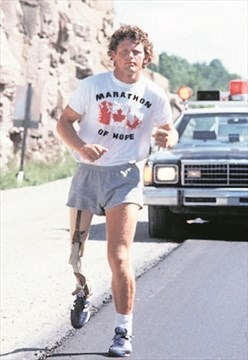 A l’aide de la biographie, indique sur la carte la ville et la province où Terry Fox est né.Puis colorie en vert la province où il déménage à l’âge de 8 ans et écris le nom de la province sur la carte.Écris sur la carte le nom des provinces traversées par Terry Fox durant son « Marathon de l’espoir ». Dessine le trajet suivi par Terry Fox sur la carte.Quelles provinces ou territoires Terry Fox n’a-t-il pas eu le temps de traverser? Écris-leur nom sur la carte.En quoi Terry Fox est-il un bon exemple d’engagement et de solidarité ?A la maison, colorie d’une couleur différente chaque province ou territoire du Canada. Recherche les capitales (fédérale, provinciales ou territoriales) et écris-les sur la carte.A l’aide d’un atlas ou de la carte sur le PWP, colorie en bleu les mers, océans et principaux lacs. Écris en bleu leurs noms sur la carte. Écris en noir le nom des pays voisins du Canada sur la carte.…………………………………………………………………………………………………………………………………………………………………………………………………………………………………………………………………………………………………………………………………………………………………………………………………………………………………………………………………………………………………………………………………………………………………………………………………………………………………………………………………………Évaluation de la carte / 10 : 2,5 pts : propreté et qualité du coloriage2,5 pts : les noms sont bien situés2,5 pts : l’écriture est propre, lisible et sans faute d’orthographe2,5 pts : la carte est complète 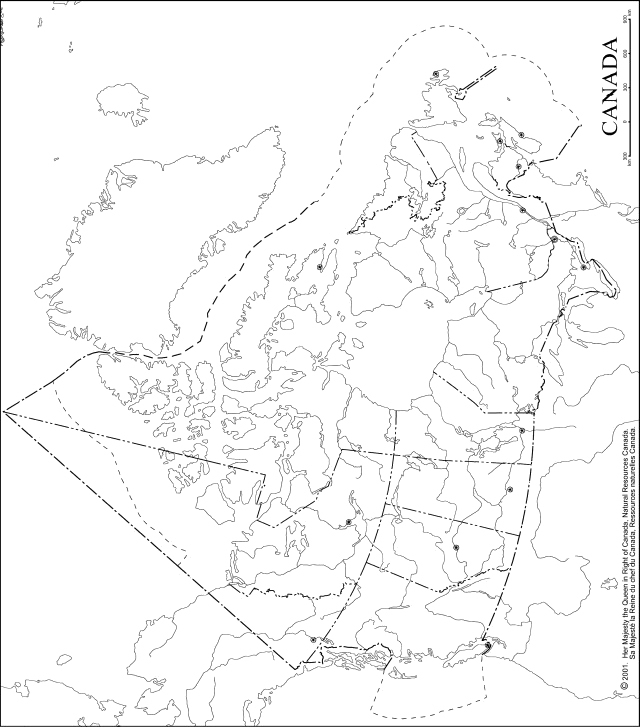 